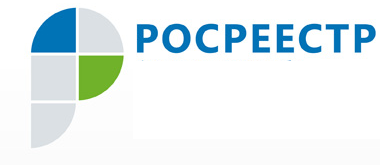 Пресс-релиз06.08.2018  Геодезические пункты Югры – зона ответственности граждан   Управление Росреестра по ХМАО – Югре завершило работы по внесению сведений об охранных зонах геодезических пунктов в Единый государственный реестр недвижимости.На сегодняшний день в Югре установлено 4 985 охранных зон геодезических пунктов с особыми условиями использования территорий.     Как пояснили в Управлении, Государственные геодезические сети (ГГС) создаются для геодезического обеспечения экономического развития и освоения территорий, строительства объектов и сооружений, для решения фундаментальных научных и технических задач, а также задач, имеющих хозяйственное и оборонное значение. Охранная зона геодезического пункта представляет собой квадрат площадью 16 кв. м., ориентированный по сторонам света, центром которого является центр геодезического пункта.По словам начальника отдела геодезии и картографии Управления Андрея Королева, геодезические пункты относятся к федеральной собственности, находятся под охраной государства и рассчитаны на использование в течение длительного времени. Учитывая важность геодезических пунктов, их нельзя повреждать и уничтожать. Ограничения использования объекта недвижимости в охранной зоне перечислены в статьях 7, 8 Постановления Правительства Российской Федерации от 12.10.2016 № 1037.Правообладатели (собственники или пользователи) земельных участков, согласно статье 42 Земельного кодекса, обязаны сохранять межевые, геодезические и другие специальные знаки, установленные на земельных участках, с целью обозначения и опознавания пунктов государственной геодезической сети на местности. По новым требованиям законодательства о факте нарушения сохранности пункта ГГС на территории автономного округа  землепользователь должен сообщить в течение 15 календарных дней со дня обнаружения данного факта в Управление Росреестра по ХМАО – Югре, - подчеркнул Андрей Королев. Справка: Геодезический пункт – это точка на земной поверхности, положение которой определено в известной системе координат и высот на основании геодезический измерений, служащая  основой топографического изучения земной поверхности. Пресс-служба Управления Росреестра по ХМАО – Югре     